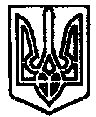 УКРАЇНАПОЧАЇВСЬКА  МІСЬКА  РАДАСЬОМЕ  СКЛИКАННЯСОРОКОВА СЕСІЯРІШЕННЯВід «  » січня 2019 року	№ ПроектПро передачу комунального майна на баланс комунальної установи «Публічна бібліотека» Почаївської міської ради Тернопільської областіРозглянувши лист директора комунальної установи «Публічна бібліотека» Почаївської міської ради Тернопільської області №_____від «   » січня 2019 року, з метою забезпечення належними умовами та засобами для діяльності Публічної бібліотеки Почаївської міської ради Тернопільської області керуючись п.5 ст. 60, ст.26 Закону України «Про місцеве самоврядування в Україні» Почаївська міська радаВИРІШИЛА:Передати з балансу Почаївської міської ради на баланс комунальної установи «Публічна бібліотека» Почаївської міської ради Тернопільської області комунальне майно згідно переліку, що додається. (додаток1).Оформити передачу комунального майна на баланс комунальної установи «Публічна бібліотека» Почаївської міської ради Тернопільської області відповідним актом прийому-передачі.Директору комунальної установи «Публічна бібліотека» Почаївської міської ради Тернопільської області передачу майна оформити згідно з вимогами діючого законодавства та внести відповідні зміни до бухгалтерського обліку.Контроль за виконанням даного рішення покласти на постійну комісію з питань житлово-комунального господарства та комунальної власності, промисловості, підприємництва, транспорту та зв’язку.Чубик А. В.